Họ và tên:………………………………………………………………… Lớp: 9…PBT SỐ 2 ÔN TẬP VÙNG ĐÔNG NAM BỘBT 1: Hoàn thành sơ đồ tư duy theo gợi ý sau để thấy rõ đặc điểm tự nhiên, kinh tế xã hội của vùng ĐNB.( Đây chỉ là gợi ý, HS cần điền thêm các nhánh nhỏ, bổ sung các nhánh còn thiếu để hoàn thành sơ đồ)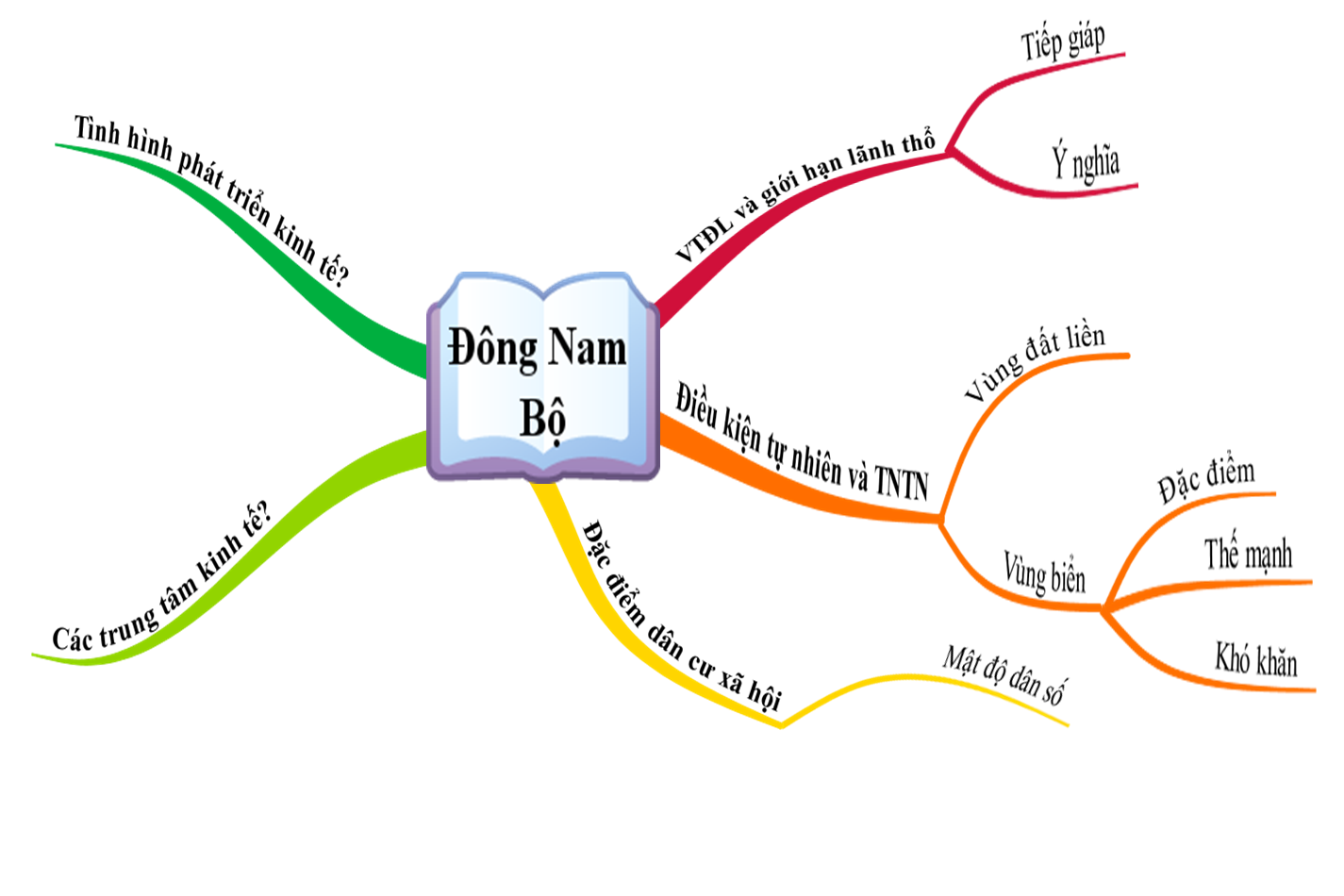 BT 2: Dựa vào bảng số liệu BT 3 trang 116 SGK, vẽ biểu đồ tròn thể hiện cơ cấu kinh tế của TP Hồ Chí Minh và nêu  nhận xét.